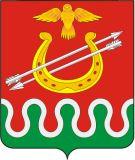 Администрация Боготольского районаКрасноярского краяПОСТАНОВЛЕНИЕг. Боготол19.12.2022 года									№ 604 – пОб утверждении Плана – графика проведения обследований (рейдов) с целью выявления и отлова животных  без владельцев на территории Боготольского района на период с января 2023 года по 30 июня 2023 года	Руководствуясь Федеральным законом от 06.10.2003 № 131-ФЗ «Об общих принципах организации местного самоуправления в Российской Федерации», Федеральным законом от 27.12.2018 № 498-ФЗ «Об ответственном обращении с животными и о внесении изменений в отдельные законодательные акты Российской Федерации», Законом Красноярского края от 13.06.2013 № 4-1402 «О наделении органов местного самоуправления муниципальных районов, муниципальных и городских округов края отдельными государственными полномочиями по организации мероприятий при осуществлении деятельности по обращению с животными без владельцев», Постановлением Правительства Красноярского края от 24.12.2019 № 751-п «Об утверждении Порядка осуществления деятельности по обращению с животными без владельцев на территории Красноярского края», Уставом Боготольского районаПОСТАНОВЛЯЮ:1.Утвердить Плана – графика проведения обследований (рейдов) с целью выявления и отлова животных  без владельцев на территории Боготольского района на период с 01 февраля 2023 года по 30 июня 2023 года согласно приложению.2.Контроль над исполнением постановления возложить на заместителя Главы Боготольского района по обеспечению жизнедеятельности – начальника отдела капитального строительства и архитектуры - Романову Э.Б.3.Настоящее постановление опубликовать в периодическом печатном издании «Официальный вестник Боготольского района» и разместить на официальном сайте Боготольского района в сети Интернет (www.bogotol-r.ru).4.Постановление вступает в силу после его официального опубликования.Исполняющий полномочияГлавы Боготольского района						Н.В.БакуневичПриложениек постановлению администрацииБоготольского районаот 19.12.2022 № 604 - пПлан – график проведения обследований (рейдов) с целью выявления и отлова животных  без владельцев на территории Боготольского районана период с 01 февраля 2023 года по 30 июня 2023 года№ п/пНаименование территории Планируемые датыИсполнитель 1с.Боготол01.02.2023 – 02.02.20232с.Юрьевка, д.Берёзовка, д.Георгиевка, д.Лебедевка13.02.2023 – 14.02.20233с.Красный Завод, д.Красная Речка20.02.2023 – 21.02.20234с.Большая Косуль, д.Малая Косуль, п.Каштан01.03.2023 – 03.03.20235д.Михайловка, д.Волынка, д.Вишняково - Катеюл13.03.2023 – 15.03.20236с.Вагино, д.Коробейниково, д.Дмитриевка, д.Ильинка, д.Павловка20.03.2023 – 22.03.20237п.Чайковский, д.Булатово, д.Шулдат03.04.2023 – 05.04.20238п.Лозняки, с.Медяково, д.Владимировка, п.Орга п.Птицетоварная ферма18.04.2023 – 20.04.20239с.Критово, д.Гнетово, д.Разгуляевка, п.Вагино16.05.2023 – 18.05.202310с.Александровка07.06.2023 – 09.06.2023